Beleidsplan stichting Stem voor Dieren 2019/2020/2021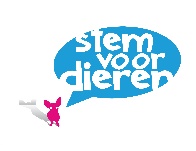 16 mei 2019Interne analyseAlgemeenStem voor Dieren is in het bezit van een ANBI-verklaring;Heeft het kenmerk Goed Besteed;Heeft een actief en betrokken bestuur;Activiteiten van Stem voor Dieren passen geheel binnen de missie en visie;Waar de stichting voor staat is inhoudelijk een sterk goed doel;Stem voor Dieren richt zich met dierenwelzijnprojecten;Noodzaak van fondsenwerving wordt ingezien.Interne organisatie/administratieve organisatieDe hoofdactiviteiten, zoals aansturen en het schrijven van de boeken en projecten worden gedaan door Nancy de Heer. Er is een indrukwekkend comité van aanbeveling. Er veel tijd en succesvol tijd geïnvesteerd in committeren van belangrijke mensen uit de politiek, brancheorganisaties en ministeries;Een bestuur dat intrinsiek betrokken is bij de doelstellingen van Stem voor Dieren;Vrijwilligersbeleid opgestart; Veel daadkracht en organisatievermogen bij Nancy de Heer;Geen besluitvormingsmodel;Ad hoc worden activiteiten opgepakt wegens beperkte menskracht.Binnen de stichting is wel kennis op het gebied van de administratieve organisatie, zo is er een boekhouder actief en houdt de penningmeester de financiën in balans. Lengte en geldigheidsduurVanaf begin 2018 hebben wij ons voornamelijk gericht op het starten van een rechtszaak tegen de staat wat betreft de slechte omstandigheden waarin varkens en hun jongen gehouden worden. Insteek van het eerste proces is het illegaal onverdoofd afbranden van biggenstaarten. Sinds 1991 is hier een voor een Europees verbod voor afgegeven. Nederland overschrijdt deze wet 30 miljoen keer per jaar. Wij verwachten 7 juni 2019 uitsluitsel te hebben van de advocaten Zegveld en Kloostra, of wij de zaak kunnen starten. Er is veel onderzoek gedaan naar deze mogelijkheid en de haalbaarheid om deze zaak te kunnen winnen, onder anderen door mevrouw Zegveld en enkele studenten van de VU. Om deze rechtszaak te kunnen starten wordt momenteel een crowdfunding voorbereid. Visie 

Onze visie is dat wij vinden dat dieren beschermde rechten moeten krijgen. Dat betekent dat landbouwdieren, net als huisdieren 100% bescherming moeten krijgen wat betreft hun welzijn, leefomgeving, gezondheid, transport en controle op gezondheid.  De Wet dieren heeft een term ingebouwd dat boeren toestaat hun dieren op onacceptabele wijze te huisvesten, behandelen en te laten vervoeren. Deze term luidt: zonder redelijk doel 

Door deze term wordt gedoogd dat boeren en slachters het zo nauw niet nemen met de voorgeschreven dierenwelzijnsregels. Dit heeft tot gevolg dat er meer dan 100.000 landbouwdieren per dag onvoldoende bedwelmd, geslacht worden. Wij vinden dat dierenrechten in de grondwet moeten komen en dat er controle komt op het naleven van de voorgeschreven dierenwelzijnsregels. Artikel 2.1 Wet dieren: Het is verboden om zonder redelijk doel of met overschrijding van hetgeen ter bereiking van zodanig doel toelaatbaar is, bij een dier pijn of letsel te veroorzaken dan wel de gezondheid of het welzijn van het dier te benadelen.MissieOm de politiek bewust te maken van hun verantwoordelijkheid voor het welzijn van landbouwdieren, zullen wij in eerste instantie de Nederlandse staat ter verantwoording roepen. Wij zullen begin 2020 een rechtszaak aanspannen tegen de Nederlandse staat over de desolate leefomstandigheden waarop varkens en hun jongen gehouden worden. Onze eerste aanklacht zal zijn: handhaving van naleven op de Europese wetgeving: het verbod op het onverdoofd afbranden van biggenstaarten. Langetermijndoelstelling

Wij hopen op langer termijn meerdere rechtszaken te kunnen aanspannen tegen de staat om te bewerkstelligen dat er naleving komt op de dierenwelzijnsregels die er zijn. De NVWA speelt een belangrijke rol in deze. Zij zijn de meest verzakende partij. Veel leed bij de dieren kan voorkomen worden als zij meer zouden controleren op handhaving van bestaande regels. Door inkrimping van personeel staan de controleurs voor een onmogelijke opgave: hoe controleer je per jaar het welzijn van 550 miljoen dieren die in dichte stallen boven op elkaar leven? Hoe hou je controle op het secuur en pijnloos slachten van 1.8 miljoen dieren per dag? DoelstellingenOnze doelstelling is voor te leggen aan de Nederlandse staat dat de vee-industrie een uit de hand gelopen economische uitwas geworden is, waar miljoenen dieren dag in dag uit de dupe van zijn.
Dat ook het milieu ernstig lijdt onder de uitstoot van CO2 dat dieren die boven op elkaar leven produceren. Dat boeren zelfs met 50.000 kippen in een schuur nauwelijks het hoofd boven water kunnen houden en zelf ook vaak niet tevreden zijn met de leefomstandigheden waaronder zij hun dieren moeten houden om maar enigszins iets te kunnen verdienen. 

De komende drie jaar zullen wij hiervan bewijzen verzamelen via de WUR en andere instanties zoals de Partij voor de Dieren en undercover beelden om aan te tonen dat de intensieve veehouderij niet lang levensvatbaar is. Wij zullen gaan aantonen dat er in de toekomst een beter bestaan zal zijn voor de boeren met een kleine veestapel en met het verbouwen van gewassen, kruiden, fruit en groente er een markt ligt om mensen van gezond plantaardig voedsel te voorzien. Over de hele wereld breidt het veganisme zich uit. Mensen zijn het zat om vlees te eten van dieren die een slecht leven hebben gehad. Bovendien is vlees en de afgelopen decennia niet gezonder op geworden. Er wordt dieren veel medicijnen toegediend en ze leven constant onder stress omdat hun jongen bij hen weggehaald worden, en vanwege vechtpartijen omdat ze zo dicht op elkaar leven. Moeder varkens liggen vele maanden per jaar vastgeketend in een kraamkooi en kunnen hun jongen, die op roosters leven, niet verzorgen. Ze kunnen zich nauwelijks bewegen.Sterkten en zwaktenBelangrijkste punten SWOT voor Stem voor DierenDe strategische doelstelling of stappenplanDe belangrijkste stap om onze doelstellingen te kunnen bereiken is geld te genereren voor de projecten. De projecten Vlees uit de Kuip en de rechtszaak tegen de staat staan voor 2020 op het programma. We hebben reeds een aantal sponsoren meegekregen die een bedrag gedoneerd hebben voor dit doel. Er staat nog een paar aanvragen uit en er wordt gewerkt aan een crowdfunding. Deze zal ondersteund gaan worden door een promotiefilmpje dat in de zomer gemaakt wordt. Een filmbedrijf (Inhousefilming.nl) heeft aangeboden ons vrijwillig te helpen met de film.  Het project Vlees uit de Kuip zal via lezingen op middelbare scholen per 2012 worden verspreid. Kinderen het belang laten inzien van het kiezen voor plantaardig voedsel. Het project heeft een grove vorm. Er wordt gewerkt aan een goed concept. SSterktes1.Actief en betrokken bestuur.2.Besef noodzaak van fondsenwerving.3.Kernactiviteiten passen op missie en visie van de stichting.4.Tevredenheid over activiteiten bij stakeholders.5.Regelmatig actief in de media.6.Regelmatig contact met belangrijke stakeholders uit politiek en (branche) gerelateerde organisaties.7.Enige ervaring met aanvragen subsidies/fondsen. 8.Sterk netwerk.9.Bestuur, oprichter en vrijwillige medewerkers zijn sterk inhoudelijk betrokken bij dierenwelzijn.10.Veel dienstverlening derden wordt de organisatie gratis aangeboden.11. Stem voor Dieren is in bezit van ANBI-verklaring + keurmerk Goed Besteed.12.Veel creativiteit bij betrokkenen. 13.Veel daadkracht en organisatievermogen bij Nancy de Heer14.Waar de stichting voor staat is inhoudelijk een sterk goed doel.15.16. Dierenwelzijnsprojecten richten zich op de jeugd. En vanaf 2018 sterk op het welzijn van landbouwdieren. Ook voor de jeugd is er een project in ontwikkeling: Vlees uit de KuipBusinessplan aanwezig maar is wat gedateerd, wordt aangepast. Per 1 juli is deze up to dateJaarlijkse begroting door boekhouderActiviteitenprogramma voor in de markt zetten eerste project aanwezig (campagneplan)Contacten bij NME (Natuur en milieueducatie- overheid)ZZwaktes1.Vrijwilligers beleid in ontwikkeling2.Geen financiële inkomsten en liquiditeit om activiteiten te financieren.3.Nog weinig donateurs.4. Matige kennis van donateurswerving.Kansen1.Toename internetgebruik en social media2.Bewustwording duurzaamheid, milieu en dierenwelzijn. 3.Toename van aantal ouderen welke financieel draagkrachtig zijn. Dit staat wel onder druk vanwege de huidige AOW- pensioendiscussie.4.Merkentrouw wat betreft deelname aan goede doelen.5.Online werving donateurs neemt toe en communicatiemogelijkheden om donateurs via dit communicatie-instrument te behouden.6.Cause related marketing.7.Nabijheid van doel8. Toename geefgedrag voor doelen gericht op natuur, milieu en dierenwelzijn9.Beperkt aantal goede doelen richten op zich dierenwelzijn en heeft niet als doelgroep de jeugd.10.Emotie van de donateur speelt een belangrijke rol bij het behouden van hen.11.Samenwerking met uitvoerende organisaties wordt steeds belangrijker voor goede doelen.12.Belangenorganisatie IFSteeds meer ouderen worden zich bewust van de mogelijkheid tot schenken na hun dood. Nalatenschap opnemen in testament.BBedreigingen1.Grote concurrentie in de directe markt en directe markt.2.Minder sociale cohesie (ieder voor zich).3.Vertrouwen in goede doelen neemt af.4.Minder bestedingen door vermogensfondsen.5.Midden en klein bedrijf sponsoren minder.6.Zware concurrentie met grote goede doelen in Nederland.7.Wat gebeurt er met mijn euro?8.